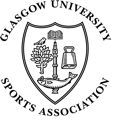 GUSA HARDSHIP FUND APPLICATION FORM & GUIDANCE 2024/2025The GUSA Hardship Fund is available for students who are experiencing unforeseen SHORT-TERM financial difficulty but would still like to participate in sport at university. Applicants do not need to have been accepted onto the normal hardship fund to apply for the GUSA hardship fund. The fund will provide funding to cover: Full Cost of a UofG Sport membership per applicants (applications are only valid for one year and must be resubmitted each academic year) AND/ORFull cost of ONE GUSA club sport membership per academic year or relevant semester.The fund has created to provide to support students who are facing financial barriers to sport which are out with their control and is not there to provide every student a with a free gym or sport membership. We therefore ask that students who can afford to pay for access to sport themselves refrain from applying to fund and that every student that is applying to the fund read the eligibility and ineligibility criteria carefully. Application process: Check you are eligible. Complete application form on sheet below Sign student declaration and privacy notice. Attach the most recent bank statement. If you have multiple bank accounts, all bank statements must be attached.Minimum of one month’s worth of bank statements must be provided. Send application and bank statements to: gusa-fincon@glasgow.ac.uk Any supporting evidence should also be attached to this email (e.g. proof of asylum seeker status, proof of receipt of carer status)Funding will be allocated based on eligibility, quality of application and sufficient proof of financial hardship. The GUSA finance committee reserve the right to ask for further evidence, should they feel the evidence provided is not sufficient to prove reason for financial hardship. Any successful applicant will have their funding directly transferred to UofGsport and/or the respective club and will not be provided in cash to the recipient. Why applications are disapproved:Applications can be rejected for lack of supporting information, evidence of excessive spending or gambling, or lack of financial hardship.Access to the fund should not be assumed, particularly, where we have a higher demand for the sport hardship fund.Please note this fund is not to support students who are suffering from hardship due to the long-term effects of the cost-of-living crisis. Students who are requiring financial support due to this should contact apply to the University of Glasgow’s discretionary fund: https://www.gla.ac.uk/myglasgow/registry/finance/funds/discretionarychildcare/Application Form:  Please tick which eligibility criteria you meet: CarersCare experienced Estranged Asylum Seeker In receipt of the UofG’s Access Bursary for RUK undergraduate students Other (please state below) 	_____________________________________________Ineligibility Criteria: Students with funds already available to them (>£500 across all bank accounts) Students with access to savings or other investments Students from external organisations (GSA, GIC, SRUC)Students on exchange from other institutions Students studying on non-degree level programmes (PG certificates and diplomas are eligible) I have read and confirm that I do not meet any of the above ineligibility criteria: Sign: ____________________________Student Information: Would you like to apply for a club sport membership? If so, please state the club’s name below: Yes Club: __________________________________NoStudent Declaration and Privacy Notice: I _______________ agree that my personal information may be shared with members of the finance committee to allow for application processing and understand this this information will not be shared with other parties without appropriate cause for doing so. I understand that my information will be stored securely and erased after its required use. Signed: _________________________Date: _______________________PLEASE ALLOW UP TO 4 WEEKS FOR YOUR APPLICATION TO BE PROCESSED.Name:Matriculation Number:Student Email:Would you like to meet a member of the Active Lifestyle Team to discuss other programmes GUSA & UofG Sport offer for support (e.g. Active Lifestyle Wellbeing Programme, GUSA Active Buddies, Peer Wellbeing Support?)Which criteria to you meet and please provide more details to support your application?